International TheatreInstitute ITI
World Organization for the Performing Arts
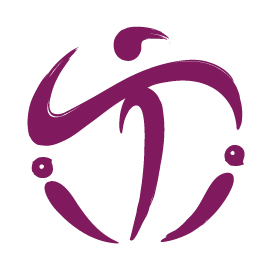 Giornata Mondiale del Teatro 2019 Biografia dell’autore del messaggio: Carlos CELDRÁN, CubaVersione italiana 
Carlos CELDRÁN, CubaRegista teatrale, drammaturgo, educatore teatrale, professoreCarlos Celdrán è un pluripremiato regista teatrale, drammaturgo, accademico e professore. Vive e lavora a L'Avana, Cuba e ha portato i suoi spettacoli in tutto il mondo.Nato nel 1963 a L'Avana, Carlos Celdrán ha affinato il suo amore e la sua esperienza del teatro presso l'Istituto Superiore delle Arti dell'Avana, dove ha conseguito una laurea in Studi delle Arti dello Spettacolo. Dopo essersi diplomato a pieni voti nel 1986,  inizia a lavorare prima come consigliere residente, e in seguito come regista residente per il Teatro Buendía all'Avana.Ha ricoperto questo ruolo fino al 1996, quando decide di creare il proprio gruppo teatrale, il famoso e  apprezzato Teatro Argo. Con sede a L'Avana, Cuba, il Teatro Argo ha conquistato una grande fama con le sue interpretazioni di classici europei, di opere teatrali latino-americane contemporanee e di produzioni originali sotto la direzione esperta di Carlos Celdrán.Gli spettacoli del Teatro Argos hanno cercato di dare nuova vita al canone del teatro europeo moderno, con spettacoli di Brecht, Beckett, Ibsen e Strindberg che portano la cultura e i gusti europei a un pubblico latino-americano.  Il Teatro Argos ha realizzato anche un grande lavoro  di promozione dei drammaturghi cubani, portando in scena opere di artisti locali come Gonzalez Melo. È questa fusione di diverse culture che ha portato il Teatro Argos, uno dei più importanti gruppi teatrali cubani, ad essere acclamato oltre i confini nazionali. Il loro celebre laboratorio di recitazione, che cerca di trovare un linguaggio comune per gli artisti, è riconosciuto come un'iniziativa capace di mettere il mondo insieme.
Il punto culminante dell'esistenza del teatro è stata la produzione intitolata Ten Million, un’opera teatrale scritta e diretta dallo stesso Carlos Celdrán. Questa pièce  ha ricevuto il plauso della critica, ed è stata messa in scena sia a Cuba che a livello internazionale. Il loro spettacolo più recente Misterios y pequeñas piezas nel 2018, anch'esso scritto e diretto da Carlos Celdrán, è stato anch’esso accolto molto bene. Questi sforzi per Cuba e il teatro internazionale hanno portato a Carlos Celdrán numerosi riconoscimenti e premi. Ha vinto il Cuban Theatre Critics Award nella categoria Best Staging in più occasioni - ricevendo il premio per ben 16 volte dal 1988 al 2018. Oltre a questo successo di critica, ha anche ottenuto un importante riconoscimento dal suo paese e dal mondo, ricevendo la Distinzione Nazionale della cultura cubana nel 2000 e il  Cuba National Theatre Award nel 2016. Durante questa straordinaria carriera, Carlos Celdrán è rimasto impegnato per  ispirare e aiutare gli altri, lavorando come professore presso istituzioni di alto livello a Cuba, in Sud America e in Europa. Egli stesso ha costantemente lavorato per migliorare e approfondire le sue conoscenze, conseguendo vari Master nel 2011 dall'Università Rey Juan Carlos di Madrid. Le capacità di insegnamento di Carlos Celdrán l'hanno fatto entrare nella Facoltà dell'Istituto Superiore d'Arte Cubana, dove ha insegnato per più di 20 anni, ed è stato a capo del corso di Laurea Magistrale in regia dal 2016, trasmettendo le sue conoscenze alle future generazioni di creatori teatrali cubani. Allo stesso tempo, la sua espressione artistica continua a trovare forma nella regia e nella drammaturgia con il Teatro Argos.Traduzione di Roberta Quarta_Centro Italiano ITI